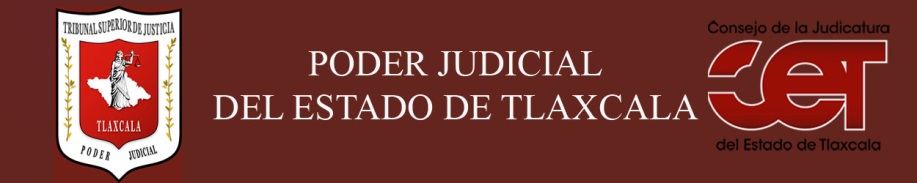 Formato público de Curriculum VitaeI.- DATOS GENERALES:I.- DATOS GENERALES:Nombre:MARÍA AZUCENA JIMÉNEZ PACHECOCargo en el Poder Judicial: SECRETARIA DE ACUERDOS DE JUZGADOÁrea de Adscripción: JUZGADO PRIMERO DE LO PENAL DEL DISTRITO JUDICIAL DE GURÍDI Y ALCOCERFecha de Nacimiento: (cuando se requiera para ejercer el cargo) 3 JUNIO 1975II.- PREPARACIÓN ACADÉMICA: II.- PREPARACIÓN ACADÉMICA: Último grado de estudios:LICENCIATURAInstitución:DEPARTAMENTO DE DERECHO Y CIENCIAS POLÍTICAS DE LA UNIVERSIDAD AUTÓNOMA DE TLAXCALAPeriodo:1993 A 1998Documento: TITULO PROFESIONAL Y CEDULATítulo Profesional: 21 DE NOVIEMBRE DE 2001Cédula: 35177949Estudios Profesionales:Institución: Periodo: Documento: Cédula: III.- EXPERIENCIA LABORAL: a)  tres últimos empleosIII.- EXPERIENCIA LABORAL: a)  tres últimos empleosIII.- EXPERIENCIA LABORAL: a)  tres últimos empleos1Periodo (día/mes/año) a (día/mes/año):1994 - 1998Nombre de la Empresa:Nombre de la Empresa:TRIBUNAL DE CONCILIACIÓN Y ARBITRAJE DEL ESTADO DE TLAXCALACargo o puesto desempeñado:Cargo o puesto desempeñado:ACTUARIACampo de Experiencia:  Campo de Experiencia:  LABORAL 4 AÑOS2Periodo (día/mes/año) a (día/mes/año):06/AGOSTO/1999Nombre de la Empresa:Nombre de la Empresa:PODER  JUDICIAL DEL ESTADO DE TLAXCALA Cargo o puesto desempeñado:Cargo o puesto desempeñado:SECRETARIA DE ACUERDOS DE JUZGADO Campo de Experiencia:  Campo de Experiencia:  CIVIL Y PENAL, 18 AÑOS, 2 MESES3Periodo (día/mes/año) a (día/mes/año):Nombre de la Empresa:Nombre de la Empresa:Cargo o puesto desempeñado:Cargo o puesto desempeñado:Campo de Experiencia:  Campo de Experiencia:  IV.- EXPERIENCIA LABORAL: b)Últimos cargos en el Poder Judicial:IV.- EXPERIENCIA LABORAL: b)Últimos cargos en el Poder Judicial:IV.- EXPERIENCIA LABORAL: b)Últimos cargos en el Poder Judicial:Área de adscripciónPeriodo 1JUZGADO TERCERO DE LO PENAL DEL DISTRITO JUDICIAL DE GURÍDI Y ALCOCER2012-20152JUZGADO DE EJECUCIÓN DE SANCIONES PENALES Y MEDIDAS RESTRICTIVAS DE LA LIBERTADDICIEMBRE 2015 A ENERO 20163JUZGADO PRIMERO DE LO PENAL DEL DISTRITO JUDICIAL DE GURÍDI Y ALCOCERENERO 2016 A LA FECHAV.- INFORMACIÓN COMPLEMENTARIA:Últimos cursos y/o conferencias y/o capacitaciones y/o diplomados, etc. (de al menos cinco cursos)V.- INFORMACIÓN COMPLEMENTARIA:Últimos cursos y/o conferencias y/o capacitaciones y/o diplomados, etc. (de al menos cinco cursos)V.- INFORMACIÓN COMPLEMENTARIA:Últimos cursos y/o conferencias y/o capacitaciones y/o diplomados, etc. (de al menos cinco cursos)V.- INFORMACIÓN COMPLEMENTARIA:Últimos cursos y/o conferencias y/o capacitaciones y/o diplomados, etc. (de al menos cinco cursos)Nombre del PonenteInstitución que impartióFecha o periodo1CONFERENCIA “LOS DERECHOS HUMANOS. UNA PROPUESTA PARA LA SOLUCIÓN DE LA DESAPARICIÓN FORZADA”COMISIÓN NACIONAL DE DERECHOS HUMANOS24 DE FEBRERO DE 20172CURSO EN LÍNEA “CURSO DE DERECHOS HUMANOS Y VIOLENCIA”COMISIÓN NACIONAL DE LOS DERECHOS HUMANOS7 AL 31 DE AGOSTO DE 20173TALLER: FORTALECIMIENTO DE LAS CAPACIDADES DEL PODER JUDICIAL EN MATERIA DE TRATA DE PERSONAS DESDE UNA VISIÓN INTEGRAL DE LOS DERECHOS HUMANOS Y LA PERSPECTIVA DE GÉNEROLA ORGANIZACIÓN INTERNACIONAL PARA LAS MIGRACIONES Y EL PODER JUDICIAL DEL ESTADO DE TLAXCALA7 Y 8 DE AGOSTO 20174CURSO GOBIERNO ABIERTO Y TRIBUNALES ABIERTOSINSTITUTO DE ACCESO A LA INFORMACIÓN PÚBLICA Y PROTECCIÓN DE DATOS PERSONALES DEL ESTADO DE TLAXCALA (IAIPTLAX)28 DE JUNIO DE 20185CURSO-TALLER “CONTROL DE CONVENCIONALIDAD”IMPARTIDO POR EL DR. LUIS FERNANDO RENTERÍA BARRAGÁN EN EL H. TRIBUNAL SUPERIOR DE JUSTICIA DEL ESTADO.27, 28 Y 29 DE AGOSTO DE 2018VI.- Sanciones Administrativas Definitivas (dos ejercicios anteriores a la fecha):VI.- Sanciones Administrativas Definitivas (dos ejercicios anteriores a la fecha):VI.- Sanciones Administrativas Definitivas (dos ejercicios anteriores a la fecha):VI.- Sanciones Administrativas Definitivas (dos ejercicios anteriores a la fecha):SiNoEjercicioNota: Las sanciones definitivas se encuentran especificadas en la fracción  XVIII del artículo 63 de la Ley de Transparencia y Acceso a la Información Pública del Estado, publicadas en el sitio web oficial del Poder Judicial, en la sección de Transparencia.VII.- Fecha de actualización de la información proporcionada:VII.- Fecha de actualización de la información proporcionada:Santa Anita Huiloac, Apizaco, Tlaxcala, a   04    de octubre    de  2018.Santa Anita Huiloac, Apizaco, Tlaxcala, a   04    de octubre    de  2018.